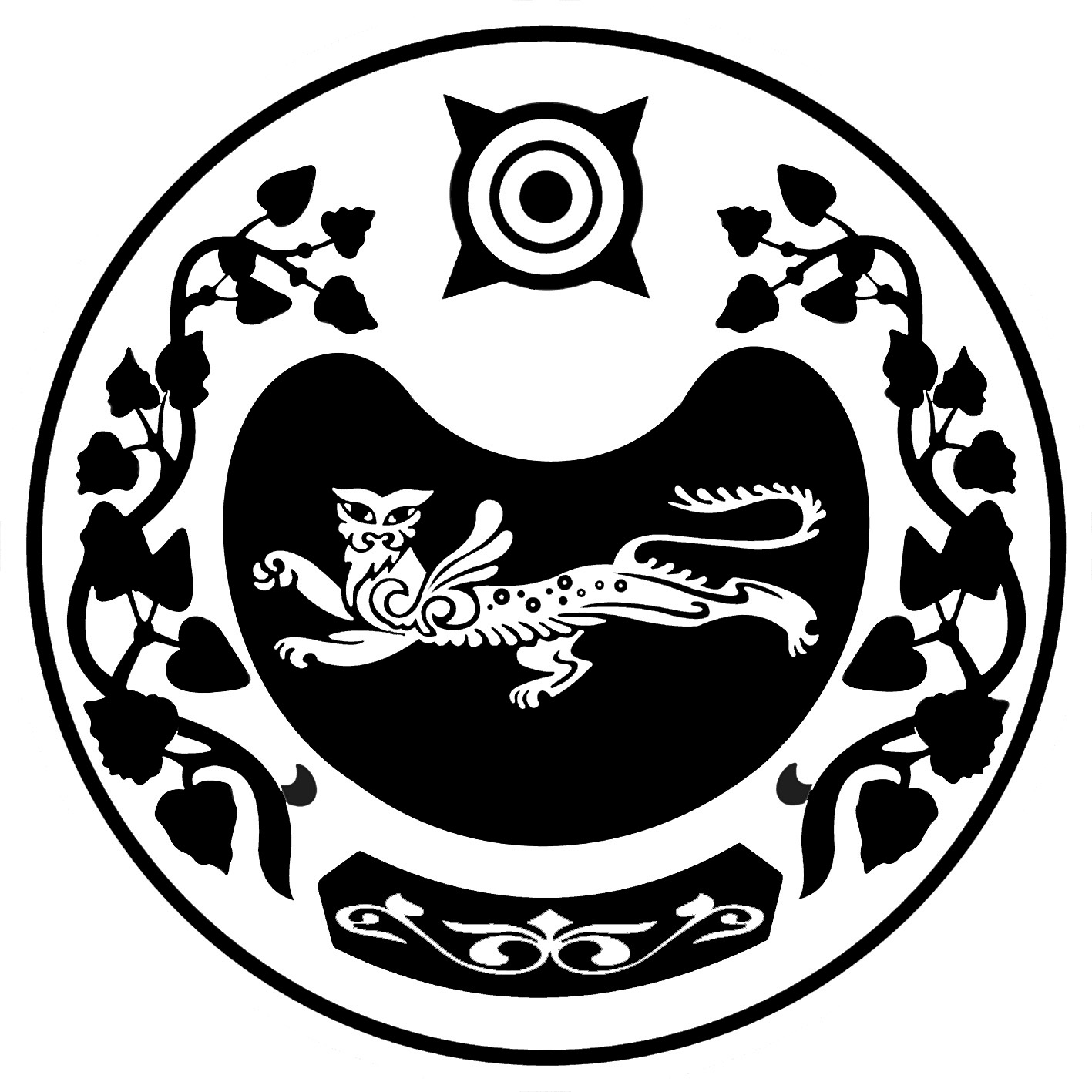 П О С Т А Н О В Л Е Н И Е  от  05.03.2012 г.	     №  47-пс. Калинино      Об утверждении  административного      регламента проведения проверок      юридических лиц и индивидуальных       предпринимателей при осуществлении      муниципального земельного контроля      на территории Калининского сельсовета.        В целях организации и осуществления муниципального земельного контроля на территории Калининского сельсовета, в соответствии с Конституцией Российской Федерации, земельным кодексом Российской Федерации, Федеральным законом от 26.12.2008 №294-ФЗ «О защите прав юридических лиц и индивидуальных предпринимателей при осуществлении государственного контроля (надзора) и муниципального контроля», Федеральным законом от 16.10.2003 №131-ФЗ «Об общих принципах организации местного самоуправления в Российской Федерации», Уставом Калининского сельсовета, Положением о муниципальном земельном контроле на территории муниципального образования Калининский сельсовет»,                                       П О С Т А Н О В Л Я Ю: 1.  Утвердить административный регламент проведения проверок юридических лиц и индивидуальных предпринимателей при осуществлении муниципального земельного контроля на территории Калининского сельсовета (приложение).2. Разместить настоящее постановление на официальном сайте органа муниципального контроля в сети «Интернет» и опубликовать в газете «Усть-Абаканские известия». 3.  Контроль за исполнением настоящего постановления оставляю за собой.        Глава  Калининского сельсовета                                       А.И.Демин          ПриложениеК постановлениюГлавы Калининского сельсовета                                                                                                                                    от  05.03.2012 г. № 47-пАдминистративный регламентпроведения проверок юридических лиц и индивидуальных предпринимателей при осуществлении муниципального земельного контроля на территории Калининского сельсовета1. Общие положения1.1. Настоящий административный регламент проведения проверок юридических лиц и индивидуальных предпринимателей при осуществлении муниципального земельного контроля на территории Калининского сельсовета  разработан в соответствии с Конституцией Российской Федерации, Земельным кодексом Российской Федерации, Федеральным законом от 06.10.2003 N 131-ФЗ "Об общих принципах организации местного самоуправления в Российской Федерации" (в редакции от 25.12.2008), Федеральным законом от 26.12.2008 №294-ФЗ «О защите прав юридических лиц и индивидуальных предпринимателей при осуществлении государственного контроля(надзора) и муниципального контроля», Приказом Министерства экономического развития Российской Федерации от 30.04.2009 №141 « О реализации положения Федерального закона «О защите прав юридических лиц и индивидуальных предпринимателей при осуществлении государственного контроля (надзора) и муниципального контроля»,Уставом  Калининского сельсовета, Положением о муниципальном земельном контроле на территории муниципального образования Калининский сельсовет с последующими изменениями  и определяет порядок осуществления администрацией Калининского сельсовета (далее - местная администрация) земельного контроля за использованием земель на территории Калининского сельсовета, а также права и обязанности комиссии, осуществляющей муниципальный земельный контроль. 1.2. Настоящий административный регламент устанавливает:- порядок организации и осуществления муниципального земельного контроля на территории Калининского сельсовета  (далее - муниципальный земельный контроль) юридических лиц, индивидуальных предпринимателей;- формы осуществления муниципального земельного контроля.- сроки и последовательность действий (административных процедур) при проведении проверок органом муниципального земельного контроля- механизм взаимодействия органов, уполномоченных на осуществление муниципального контроля в сфере земельных отношений, при организации и проведении проверок;- права, обязанности и ответственность органа, уполномоченного на осуществление муниципального контроля, его должностных лиц при проведении проверок, а также юридических лиц, индивидуальных предпринимателей при проведении мероприятий по муниципальному земельному контролю;        1.3. Муниципальный контроль – деятельность органов местного самоуправления, уполномоченных в соответствии с федеральными законами на организацию и проведение на территории Калининского сельсовета проверок соблюдения юридическими лицами, индивидуальными предпринимателями  требований, установленных муниципальными правовыми актами, а также требований, установленных федеральными законами, законами субъектов Российской Федерации, в случаях, если соответствующие виды контроля относятся к вопросам местного значения.1.4. Объектом муниципального земельного контроля являются все земли, находящиеся в границах Калининского сельсовета независимо от ведомственной принадлежности и формы собственности.1.5. Органом местного самоуправления, уполномоченным на осуществление мероприятий по муниципальному земельному контролю, является администрация Калининского сельсовета (далее по тексту орган муниципального контроля).Место нахождения органа: Республика Хакасия, Усть-Абаканский район, с.Калинино,  ул.Ленина,51В.Почтовый адрес (местонахождение) органа муниципального контроля для принятия документов и заявлений: 655, Республика Хакасия, Усть- Абаканский район, с. Калинино, ул. Ленина. 51В, администрация Калининского сельсовета.График работы органа муниципального контроля:Понедельник с 12.00-19.00, перерыв с 15.30-16.00.Вторник, среда, четверг с 8.00-16.15, перерыв с 12.00-13.00.Неприемный день: пятница, выходные дни: суббота, воскресенье.Номер телефона органа муниципального контроля: 8(39032) 2 75 36, 8(39032)2 75 22.Электронный адрес для направления в орган электронных обращений по вопросам исполнения муниципальной функции: mo_kalinino@mail.ru1.6. Муниципальный земельный контроль осуществляется в форме проверок использования земель организациями и их должностными лицами, индивидуальными предпринимателями и гражданами при осуществлении последними своей деятельности и реализации своих прав на землю.1.7. Муниципальный земельный контроль включает в себя:а) учет, анализ, оценку и прогноз состояния земельных участков на основании комплекса данных государственных, муниципальных органов и организаций и хозяйствующих субъектов, а также соблюдение земельного законодательства (требований охраны и использования земель) организациями независимо от их организационно-правовых форм и форм собственности, их должностными лицами, а также гражданами;б) контроль за выполнением землепользователями, собственниками, владельцами, арендаторами обязанностей по использованию земель, установленных законодательством;в) контроль за соблюдением порядка, исключающего самовольное занятие земельных участков или использование их без оформленных в установленном порядке документов, удостоверяющих право на землю;г) контроль за своевременным освоением земельных участков;д) контроль за использованием земель по целевому назначению;е) контроль за выполнением арендаторами условий договоров аренды земельных участков;ж) контроль за своевременным освобождением земельных участков по окончании сроков действия договоров аренды земельных участков;з) контроль за своевременным и полным внесением арендной платы за земельные участки, находящиеся в муниципальной собственности, юридическими и физическими лицами, индивидуальными предпринимателями;и) выполнение иных требований земельного законодательства по вопросам использования и охраны земель.1.8. Финансирование деятельности по муниципальному земельному контролю осуществляется из местного бюджета в порядке, определенном бюджетным законодательством.1.9. Муниципальный земельный контроль  осуществляется комиссией,  во взаимодействии с природоохранными, правоохранительными, научными, проектными и иными организациями в соответствии с их компетенцией, определенной утвержденными положениями о них. Порядок взаимодействия комиссии с органами, осуществляющими государственный земельный контроль, и другими органами и организациями, предусматривающий, в частности, сроки проведения проверок соблюдения требований законодательства по использованию земель, определяется соглашениями местной администрации и соответствующих территориальных государственных органов. Для обеспечения координации в сфере контроля за соблюдением земельного законодательства, требований по использованию и охране земель на основании соглашений могут создаваться временные (по отдельным направлениям деятельности) или постоянные координационные органы (советы, комиссии) по земельному контролю.2. Комиссия, осуществляющая муниципальныйземельный контроль2.1. Муниципальный земельный контроль осуществляется комиссией, утвержденной постановлением Главы Калининского сельсовета. В комиссию по муниципальному земельному контролю входят председатель, заместитель председателя, секретарь и члены комиссии.2.2. Для исполнения обязанностей по муниципальному земельному контролю комиссия имеет право:а) посещать в установленном порядке объекты, обследовать земельные участки, находящиеся в собственности, владении, пользовании и аренде, в том числе граждан, а также земельные участки, занятые военными, оборонными и другими специальными объектами (с учетом установленного режима посещения) в соответствии с законодательством Российской Федерации;б) составлять по результатам проведенных контрольно-инспекционных мероприятий акты проверок использования земель с обязательным ознакомлением с ними собственников, владельцев, пользователей и арендаторов земельных участков;в) запрашивать и получать в порядке, установленном законодательством Российской Федерации и субъекта Российской Федерации, сведения и материалы об использовании и состоянии земель, необходимые для осуществления муниципального земельного контроля;г) обращаться в установленном порядке в органы внутренних дел за оказанием содействия в предотвращении или пресечении действий, препятствующих осуществлению их деятельности по муниципальному земельному контролю, а также в установлении личности граждан, виновных в нарушении установленных требований по использованию земель;д) направлять в соответствующие государственные органы материалы по выявленным нарушениям в использовании земель для решения вопроса о привлечении виновных лиц к уголовной, административной, дисциплинарной и иной ответственности в соответствии с законодательством Российской Федерации и субъекта Российской Федерации;е) направлять материалы проведенных проверок в специально уполномоченные государственные органы в области охраны земель, природных ресурсов, градостроительной деятельности:- в целях привлечения нарушителя к административной ответственности;- в целях вынесения предупреждения о возможном принудительном прекращении права пожизненного наследуемого владения, постоянного (бессрочного) или безвозмездного срочного пользования земельным участком за его ненадлежащее использование в случаях, предусмотренных земельным и гражданским законодательством;- для приостановления промышленного, гражданско-жилищного и другого строительства, разработки месторождений полезных ископаемых и торфа, эксплуатации объектов, проведения агрохимических, лесомелиоративных, геологоразведочных, поисковых, геодезических и иных работ, ведущихся с нарушением права на землю граждан и юридических лиц или создающих угрозу их нарушения;ж) вносить предложения об установлении повышенного размера платы за неиспользуемые или используемые не по целевому назначению земельные участки, а также в других случаях, определенных законодательством Российской Федерации и субъекта Российской Федерации;з) представлять интересы местной администрации в государственных органах, налоговых органах, судах по вопросам, относящимся к компетенции.2.3. Комиссия по муниципальному земельному контролю обязана: а)проводить проверку на основании распоряжения руководителя органа муниципального контроля о ее проведении в соответствии с ее назначением;б)проводить проверку только во время исполнения служебных обязанностей, , выездную проверку только при предъявлении распоряжения руководителя органа муниципального контроля;в) предотвращать, выявлять и пресекать земельные правонарушения;г) принимать в пределах своих полномочий необходимые меры по устранению выявленных земельных правонарушений;д) проводить профилактическую работу по устранению обстоятельств, способствующих совершению земельных правонарушений;ж) оперативно рассматривать поступившие заявления и сообщения о нарушениях в использовании земель и принимать меры;з) строго выполнять требования законодательства по защите прав юридических лиц, индивидуальных предпринимателей и граждан при осуществлении мероприятий по муниципальному земельному контролю;и) разъяснять лицам, виновным в совершении земельных правонарушений, их права и обязанности;к) руководствоваться при осуществлении муниципального земельного контроля Конституцией Российской Федерации, законодательством Российской Федерации, законодательством Республики Хакасия, утвержденными в установленном порядке органами местного самоуправления инструктивными, методическими, проектными документами, регулирующими вопросы использования земель, стандартами качества земельных ресурсов и нормативами предельно допустимых на них воздействий;2.4. Комиссия по муниципальному земельному контролю несет установленную законодательством Российской Федерации административную, дисциплинарную и иную ответственность за несоблюдение требований законодательства Российской Федерации и законодательства субъекта Российской Федерации при проведении мероприятий по муниципальному земельному контролю, превышение должностных полномочий, несвоевременное принятие мер к нарушителям земельного законодательства, за объективность и достоверность материалов проводимых проверок, а также за иные нарушения, определенные законодательством.2.5. Убытки, в том числе упущенная выгода, причиненные юридическим лицам, индивидуальным предпринимателям и гражданам неправомерными действиями инспекторов по муниципальному земельному контролю, возмещаются в порядке, установленном Гражданским кодексом Российской Федерации.2.6. Противоправные действия (бездействия) комиссии по муниципальному земельному контролю, приведшие к ухудшению состояния земель, нарушению прав и законных интересов юридических лиц, индивидуальных предпринимателей и граждан, установлению незаконных ограничений в использовании земель, могут быть обжалованы в суд в порядке и сроки, установленные законодательством Российской Федерации.2.7. Воспрепятствование деятельности комиссии при исполнении ею обязанностей по осуществлению муниципального земельного контроля влечет за собой ответственность в соответствии с действующим законодательством.3. Организация осуществления муниципального земельного контроля.Муниципальный земельный контроль осуществляется в форме проверок, проводимых в соответствии с ежегодным планом, разрабатываемым органом муниципального контроля.В срок до 1 сентября года, предшествующего году проведения плановых проверок, орган муниципального контроля направляет проект ежегодного плана проведения плановых проверок в прокуратуру Усть-Абаканского района. Прокуратура Усть-Абаканского района рассматривает проект ежегодного плана проведения плановых проверок на предмет законности включения в них объектов муниципального контроля и в срок до 1 октября года, предшествующего году проведения плановых проверок, вносит предложения руководителю органа муниципального контроля о проведении совместных плановых проверок.Орган муниципального контроля рассматривает предложения прокуратуры Усть-Абаканского района  и по итогам их рассмотрения направляет в прокуратуру Усть-Абаканского района в срок до 1 ноября года, предшествующего году проведения плановых проверок, утвержденные ежегодные планы проведения плановых проверок.Утвержденный руководителем органа муниципального контроля ежегодный план проведения плановых проверок доводится до сведения заинтересованных лиц посредством его размещения на официальном сайте органа муниципального контроля в сети «Интернет» либо иным доступным способом. Плановые проверки проводятся не чаще чем один раз в три года.Основанием для включения плановой проверки в ежегодный план проведения плановых проверок является истечение трех лет со дня:-государственной регистрации юридического лица, индивидуального предпринимателя;-окончания проведения последней плановой проверки юридического лица, индивидуального предпринимателя;-начала осуществления юридическим лицом, индивидуальным предпринимателем предпринимательской деятельности в соответствии с представленным в уполномоченный Правительством Российской Федерации в соответствующей сфере федеральный орган исполнительной власти уведомлением о начале осуществления отдельных видов предпринимательской деятельности в случае выполнения работ или предоставления услуг, требующих представления указанного уведомления.        3.2. В планах работы по муниципальному земельному контролю указываются:       а) наименования юридических лиц (их филиалов, представительств, обособленных структурных подразделений), фамилии, имена, отчества индивидуальных предпринимателей, деятельность которых подлежит плановым проверкам, места нахождения юридических лиц (их филиалов, представительств, обособленных структурных подразделений) или места жительства индивидуальных предпринимателей и места фактического осуществления ими своей деятельности;б) цель и основание проведения каждой плановой проверки;в) дата начала и сроки проведения каждой плановой проверки; г) наименования органа государственного контроля (надзора) или органа муниципального контроля, осуществляющих конкретную плановую проверку. При проведении плановой проверки органами государственного контроля (надзора), органами муниципального контроля совместно указывается наименования всех участвующих в такой проверке органов.д) участие в мероприятии по муниципальному земельному контролю представителей других заинтересованных органов, организаций, общественных объединений и граждан; 3.3 О проведении плановой проверки юридическое лицо, индивидуальный предприниматель уведомляются органами муниципального контроля не позднее чем в течение трех рабочих дней до начала ее проведения посредством направления копии распоряжения  руководителя органа муниципального контроля о начале проведения плановой проверки заказным почтовым отправлением с уведомлением о вручении или иным доступным способом.3.4. При планировании мероприятий по муниципальному земельному контролю могут предусматриваться:а) проверки по отдельным вопросам использования земель (использование земель по целевому назначению, соблюдение установленных режимов использования земель и т.д.);б) общие проверки по всем основным вопросам использования земель;в) целевые проверки по использованию юридическими лицами, индивидуальными предпринимателями и гражданами, занимающимися однородной деятельностью (использование земель сельскохозяйственными предприятиями, использование земель, выделенных для ведения садоводства, огородничества и др.).3.5.Плановая проверка проводится в форме документарной проверки и (или)  выездной проверки в прядке, установленном Федеральным законом от 26.12.2008 №294-ФЗ «О защите прав юридических лиц и индивидуальных предпринимателей при осуществлении государственного контроля (надзора) и муниципального контроля».3.6. Привлечение к проверкам специалистов производится в качестве экспертов и консультантов по взаимной договоренности заинтересованных сторон на договорной платной основе в соответствии с законодательством Российской Федерации.Оплата расходов, связанных с привлечением к проверкам специалистов на договорной основе, производится за счет средств, выделяемых из местного бюджета на осуществление муниципального земельного контроля, а также из других источников, разрешенных законодательством Российской Федерации.3.7. Выявление нарушений земельного законодательства осуществляется также путем проведения внеплановых проверок. Основанием для проведения внеплановой проверки является:1) истечение срока исполнения юридическим лицом, индивидуальным предпринимателем ранее выданного предписания об устранении выявленного нарушения обязательных требований и (или) требований, установленных муниципальными правовыми актами;2) поступление в органы государственного контроля (надзора), органы муниципального контроля обращений и заявлений граждан, в том числе юридических лиц, индивидуальных предпринимателей, информации от органов государственной власти, органов местного самоуправления, из средств массовой информации о следующих фактах:а) возникновение угрозы причинения вреда жизни, здоровью граждан, вреда животным, растениям, окружающей среде, объектам культурного наследия (памятникам истории и культуры) народов Российской Федерации, безопасности государства, а также угрозы  чрезвычайных ситуаций  природного и техногенного характера; б) причинение вреда жизни, здоровью граждан, вреда животным, растениям, окружающей среде, объектам культурного наследия (памятникам истории и культуры) народов Российской Федерации, безопасности государства, а также возникновение чрезвычайных ситуаций природного и техногенного характера;в) нарушение прав потребителей (в случае обращения граждан, права которых нарушены).       3.8. Обращения и заявления, не позволяющие установить лицо, обратившееся в орган государственного контроля (надзора), орган муниципального контроля, а также обращения и заявления, не содержащие сведений о фактах, указанных в пункте 3.7 статьи 3, не могут служить основанием для проведения внеплановой проверки.            3.9. Внеплановая проверка проводится в форме документарной проверки и (или) выездной в порядке, установленном Федеральным законом от 26.12.2008 № 294-ФЗ «О защите прав юридических лиц и индивидуальных предпринимателей при осуществлении государственного контроля (надзора) и муниципального контроля».Внеплановая  выездная проверка юридических лиц, индивидуальных предпринимателей может быть проведена по основаниям для проведения  внеплановой проверки, указанных в подпунктах а) и  б) органами муниципального контроля после согласования с органом прокуратуры по месту осуществления деятельности таких юридических лиц, индивидуальных предпринимателей (прокуратура Усть-Абаканского района). 3.10. Проверки осуществляются путем установления наличия и исполнения документов, определяющих порядок использования земель, осмотра земельных участков на местности, при необходимости с проведением соответствующих измерений и обследований.3.11 Ежегодно до 1 февраля председатель комиссии по муниципальному земельному контролю представляет в Совет депутатов Калининского сельсовета  доклад о проведенной работе по муниципальному земельному контролю за предыдущий год с предложениями по улучшению указанного вида деятельности.Кроме того, ежеквартально комиссией предоставляется главе Калининского сельсовета информация о проведенной работе по муниципальному земельному контролю.4. Порядок проведения  плановой проверки4.1. Плановые проверки в отношении юридических лиц, индивидуальных предпринимателей и граждан проводятся на основании распоряжения руководителя органа муниципального контроля.В распоряжении  о проведении мероприятия по муниципальному земельному контролю(проверке) указываются:а) наименование органа муниципального контроля;б) номер и дата  распоряжения  о проведении  проверки;в) состав комиссии по муниципальному земельному контролю, уполномоченный на проведение проверки на территории Калининского сельсовета;         г) наименование юридического лица или фамилия, имя, отчество индивидуального предпринимателя, проверка которых проводится, места нахождения юридических лиц (их филиалов, представительств, обособленных структурных подразделений) или места жительства индивидуальных предпринимателей и места фактического осуществления ими деятельности»;           д) цели, задачи и предмет проводимого мероприятия по муниципальному земельному контролю;е) правовые основания проведения мероприятия по муниципальному земельному контролю (плановая проверка, обращение по вопросам нарушения установленных требований по использованию земель и др.);ж) нормативные правовые акты (законодательные и иные нормативные правовые акты Российской Федерации и Республики Хакасия, нормативные правовые акты и распорядительные документы органов местного самоуправления), проекты, заключения землеустроительных, экологических, градостроительных и иных обязательных экспертиз, а также другие документы и материалы по вопросам использования земель, обязательные требования которых подлежат соблюдению при проведении проверки;з) дата начала и окончания мероприятия по муниципальному земельному контролю.и)перечень документов, представление которых юридическим лицом, индивидуальным предпринимателем необходимо для достижения целей и задач проведения проверки.4.2. Присутствие при проведении мероприятия по муниципальному земельному контролю представителей других заинтересованных органов государственной власти и органов местного самоуправления, общественных организаций и объединений, специалистов, потерпевших или их законных представителей, свидетелей, переводчика и других лиц осуществляется на основании списка, подписанного председателем комиссии по муниципальному земельному контролю, проводящим проверку.Список составляется на бланке в напечатанном виде с указанием фамилии, имени, отчества, занимаемой должности или места жительства каждого лица, имеющего право присутствия при проведении мероприятия по муниципальному земельному контролю.4.3. Распоряжение о проведении мероприятия по муниципальному земельному контролю предъявляется председателем комиссии руководителю организации или замещающему его лицу, индивидуальному предпринимателю, гражданину одновременно со служебным удостоверением и списком лиц, имеющих право присутствовать при проведении проверки.4.4. Перед началом мероприятия по муниципальному земельному контролю физическому лицу или законному представителю юридического лица, индивидуального предпринимателя в отношении которых проводится проверка, разъясняются их права и обязанности, определенные законодательством Российской Федерации, о чем делается запись в акте проверки.4.5. Если основанием для проведения внеплановой выездной проверки является причинение вреда жизни, здоровью граждан, вреда животным, растениям, окружающей среде, объектам культурного наследия (памятникам истории и культуры) народов Российской Федерации, безопасности государства, а также возникновение чрезвычайных ситуаций природного и техногенного характера, обнаружение нарушений обязательных требований и требований,  установленных муниципальными правовыми актами, в момент совершения таких нарушений в связи с необходимостью принятия неотложных мер органы государственного контроля (надзора), органы муниципального контроля вправе приступить к проведению внеплановой выездной проверки незамедлительно с извещением органов прокуратуры о проведении мероприятий по контролю посредством направления документов, в органы прокуратуры в течение двадцати четырех часов. В этом случае прокурор или его заместитель принимает решение о согласовании проведения внеплановой выездной проверки в день поступления соответствующих документов.4.6. Мероприятия по муниципальному земельному контролю проводятся с участием представителей проверяемого юридического лица (индивидуального предпринимателя) либо гражданина в порядке, предусмотренном действующим законодательством.4.7. При необходимости комиссия вправе в письменной форме потребовать присутствия представителей проверяемого юридического лица (индивидуального предпринимателя) либо гражданина при проведении мероприятия по муниципальному земельному контролю, которое направляется заблаговременно заинтересованным лицам по почте с уведомлением или по факсу либо вручается непосредственно перед началом проверки.                                                          5. Оформление результатов проверки5.1. По результатам проверки составляется акт в двух экземплярах, а при выявлении нарушений, за которые предусмотрена административная ответственность, - в трех экземплярах. В акте указываются:а) дата, время и место составления акта;б) наименование органа муниципального земельного контроля;в) дата и номер распорядительного документа, на основании которого проведена проверка;г) состав комиссии  по муниципальному земельному контролю с указанием фамилии, имени, отчества и должности каждого, участвующего в проверке. д) фамилия, имя, отчество и должность лица (лиц), принимавшего участие или присутствовавшего при проведении проверки и в каком качестве (потерпевший, свидетель, понятой, специалист и др.);е) наименование проверяемого юридического лица (с указанием адреса, формы собственности, на которой оно основано, банковских реквизитов, телефона, факса) или фамилия, имя, отчество индивидуального предпринимателя, его представителя либо гражданина (с указанием местожительства, паспортных данных, телефона), фамилия, имя, отчество и должность представителя юридического лица, присутствовавшего при проведении проверки;ж) дата, время. продолжительность и место проведения проверки;з) сведения о результатах проверки, в том числе о выявленных нарушениях и о лицах, виновных в их совершении (с описанием действий (бездействий), повлекших нарушение соответствующих статей и положений нормативных правовых актов и других документов, с указанием времени, места и площади, на которой допущено нарушение);и) сведения об ознакомлении или отказе в ознакомлении с актом проверки руководителя или уполномоченного представителя юридического лица, индивидуального предпринимателя, его уполномоченного представителя, присутствовавших при проведении проверки, а также сведения о внесении в журнал учета проверок записи о проведении проверки либо о невозможности внесения такой записи в связи с отсутствием у юридического лица, индивидуального предпринимателя указанного журнала.к)подписи членов комиссии,  проводивших проверку.Акт проверки оформляется непосредственно после ее завершения в трех экземплярах, один из которых с копиями приложений вручается руководителю или уполномоченному  представителю юридического лица, индивидуальному  предпринимателю, его уполномоченному  представителю под расписку об ознакомлении либо об отказе в ознакомлении с актом проверки. В случае отказа проверяемого лица дать расписку об ознакомлении либо об отказе в ознакомлении с актом проверки акт направляется заказным почтовым отправлением с уведомлением о вручении, которое приобщается к экземпляру акта проверки, хранящемуся в деле органа муниципального контроля.Акт подписывается комиссией, законным представителем лица, в отношении которого проводилась проверка, а также при необходимости - свидетелями и потерпевшими лицами. В случае отказа указанных лиц от подписания акта в нем делается соответствующая запись.К акту при необходимости прилагаются копии документов о правах на землю, копии нормативных правовых актов и распорядительных документов органов местного самоуправления, договоров аренды земли, фототаблица, обмер площади земельного участка, объяснения заинтересованных лиц, показания свидетелей и другие документы или их копии, связанные с результатами проверки.5.2. Один экземпляр акта с копиями приложений вручается руководителю юридического лица или его заместителю, индивидуальному предпринимателю, гражданину или их законным представителям под расписку либо направляется посредством почтовой связи с уведомлением о вручении, которое приобщается к экземпляру акта.5.3. Результаты проверки, содержащие сведения, составляющие государственную тайну, оформляются с соблюдением требований, предусмотренных законодательством Российской Федерации о защите государственной тайны.5.4. По завершении проверки в журнале учета мероприятий по контролю, который ведется юридическим лицом или индивидуальным предпринимателем, производится запись о проведенном мероприятии по муниципальному земельному контролю, содержащая сведения о наименовании уполномоченного структурного подразделения, дате и времени проведения проверки, целях, задачах и предмете проверки, о выявленных нарушениях и выданных указаниях об их устранении, а также указываются фамилия, имя, отчество членов комиссии, осуществлявших проверку, и их подписи.Журнал учета проверок должен быть прошит, пронумерован и удостоверен печатью юридического лица, индивидуального предпринимателя.При отсутствии журнала учета проверок в акте проверки делается соответствующая запись.5.5. В случае выявления при проведении проверки нарушений юридическим лицом, индивидуальным предпринимателем  нарушений, за которые установлена административная ответственность, материалы проверок в течение пяти рабочих дней направляются в территориальный орган государственного земельного контроля:  Управление Федеральной службы государственной регистрации, кадастра и картографии по Республике Хакасия, Усть- Абаканский отдел для привлечения юридического лица, индивидуального предпринимателя к административной ответственности. 5.6. Учет осуществления проверок комиссии муниципального земельного контроля осуществляется в журнале учета проверок юридических лиц и индивидуальных предпринимателей, проводимых органом муниципального контроля, который ведет секретарь комиссии по муниципальному земельному контролю.6. Права и обязанности лиц, в отношении которых проводится муниципальный земельный контроль6.1. Руководитель, иное должностное лицо или уполномоченный представитель юридического лица, индивидуальный предприниматель, его уполномоченный представитель при проведении проверки имеют право:а) непосредственно присутствовать при проведении проверки, давать объяснения по вопросам, относящимся к предмету проверки;б) получать от органа муниципального контроля, их должностных лиц информацию, которая относится к предмету проверки и предоставление которой предусмотрено настоящим административным регламентом;в) знакомиться с результатами проверки и указывать в акте проверки о своем ознакомлении с результатами проверки, согласии или несогласии с ними;г) обжаловать действия (бездействие) комиссии по муниципальному земельному  контролю, повлекшие за собой нарушение прав юридического лица, индивидуального предпринимателя при проведении проверки, в административном и (или) судебном порядке в соответствии с законодательством Российской Федерации.6.2. Юридические лица, индивидуальные предприниматели, в отношении деятельности которых проводятся мероприятия по муниципальному земельному контролю, обязаны предоставить должностным лицам органа муниципального контроля возможность ознакомиться с документами, связанными с целями, задачами и предметом проверки, а также обеспечить доступ на объекты: здания, строения, сооружения, помещения, оборудование, транспортные средства и перевозимые ими грузы, подлежащие такому контролю.7. Ответственность юридических лиц, индивидуальных предпринимателей при проведении проверки7.1. Руководитель или уполномоченный представитель юридического лица, индивидуальный предприниматель, его уполномоченный представитель, допустившие нарушение настоящего административного регламента, необоснованно препятствующие проведению проверок, уклоняющиеся от проведения проверок, обязательных требований или требований, установленных муниципальными правовыми актами, несут ответственность в соответствии с законодательством Российской Федерации.РОССИЯ ФЕДЕРАЦИЯЗЫХАКАС РЕСПУБЛИКААFБАН ПИЛТIРI  АЙМААТАЗОБА ПИЛТIРI ААЛ  ЧÖБIНIҢУСТАF ПАСТААРОССИЙСКАЯ ФЕДЕРАЦИЯРЕСПУБЛИКА ХАКАСИЯУСТЬ-АБАКАНСКИЙ РАЙОН	       АДМИНИСТРАЦИЯКАЛИНИНСКОГО СЕЛЬСОВЕТА